Project Memo - Level I Site Alteration Application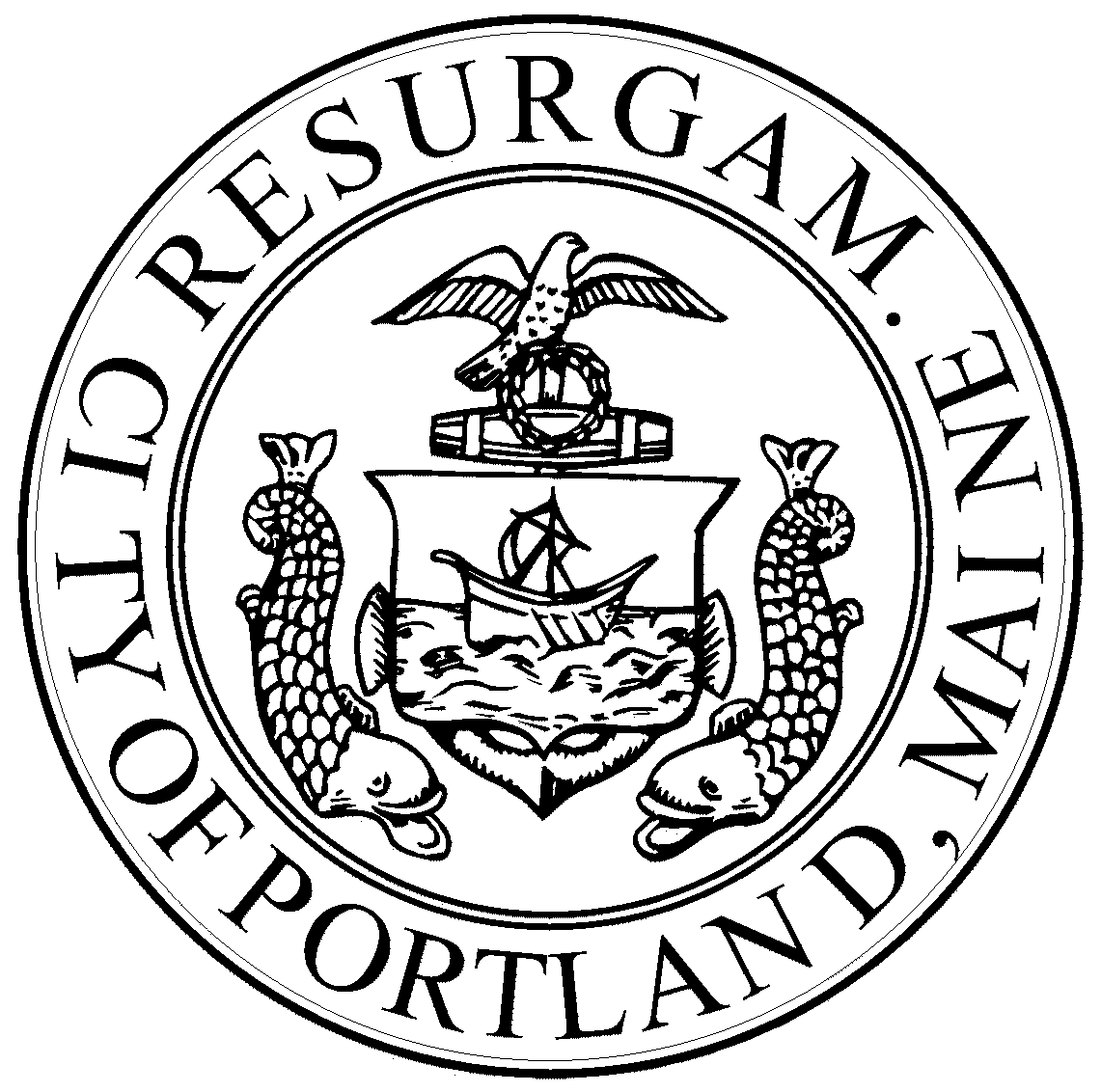 Portland Public Works – Water ResourceTo:	Barbara Barhydt, Development Review Services ManagerFrom:	Brad Roland, P.E., Senior Project EngineerDate:	December 20, 2016Re:	Woodford Street Storm Drain Outfall into Back CoveProject Need / DescriptionThe City of Portland has been implementing a multi-year Combined Sewer Overflow (CSO) Long Term Control Plan (LTCP) since the original LTCP prepared by CH2M Hill was submitted and approved by the State in 1993.  We are now implementing what is termed the “Tier III” action plan.  A number of specific abatement projects are completed and some are currently under construction or design, with more programmed to be completed over the coming years.The referenced project is being untaken to coordinate efforts with the Maine Department of Transportation’s project within Woodford’s Corner providing a storm drain which will service approximately 50 acres of residential and commercial development.  The MDOT has an aggressive schedule for their work to start in the summer of 2017.  They are requesting that the city have the proposed storm drain installed within Woodford Street for their contractor to connect to by that time.The City of Portland has hired the firm of Sebago Technics to produce design plans and construction documents for construction to be started this winter.  As such we are looking to bid the project in January 2017.  This schedule will allow construction over the winter which is needed to meet the summer 2017 deadline of the MDOT.The City of Portland is also under a timing restriction with the Maine Department of Marine Resources to complete all construction activity within Back Cove by March 31, 2017 making the time for the start of the project critical to the bidding process in January.The project involves the installation of a 36” storm drain outfall at Baxter Boulevard for discharge into Back Cove near the intersection with Vannah Avenue and Barrow’s Park.  The project will bring the storm drain across Baxter Boulevard and through Barrow’s Park to Woodford Street.  The new storm drain will outfall adjacent to the Coyle Street storm drain thus minimizing the impact to the tidal zones of Back Cove.  Both existing and new pipes may be seen on the attached plan.  General Written Submissions ChecklistPlease see the attached itemsEvidence of right, title and interest – being developed by City or Portland Corporation CounselEvidence of state and/or federal approvals – see attached for following:Army Corp of Engineer Maine General permit application and permitMaine Natural Resource Protection Act Permit By Rule ApplicationMaine Department of Marine Resources timing approvalMaine Department of Environmental Protection Finding of No Significant ImpactWritten assessment of proposed project’s compliance with applicable zoning requirements – efforts have been made to place the new storm drain adjacent to the Coyle Street storm drain thus minimizing the impact to the tidal zones of Back Cove.Summary of existing or proposed easements, covenants, public or private rights-of-ways, or other burdens on the site:Land Bank Commission - determination of exemption of approval by the Land Bank Commission due to being a state mandated project.Portland Historical Preservation – email of acceptance with minor clause.The are no requests for waivers.Evidence of financial and technical capacity: On the Coty’s FY18 CIP list.Boundary survey – see attached Plan Sheet 12.Preliminary Site Plan – see attached Plan Sheet 12.